Councillors on this Committee:EX OFFICIO Cllr D Seabrook (Chair of Council), Cllr I Sharkey (Vice Chair of Council), Cllr I Sharkey (Chair of Committee), Cllr Ashby-Parkin (Vice Chair), Cllr S Wood, Cllr C Gallagher, Cllr Fabry, Cllr Griffiths, Cllr Cheta, Cllr S Studd									                3rd January 2024Dear Committee Member,				                 You are summoned to LEISURE, AMENITIES & ENVIRONMENT COMMITTEE meeting to be held in the Anzac Room, Community House, Peacehaven on Tuesday 9th January 2024 at 7:30pm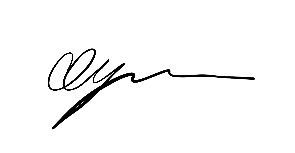 George DysonDeputy Town Clerk                            A G E N D ALA 859 CHAIRS ANNOUNCEMENTLA 860 PUBLIC QUESTION TIME - There will be a 15-minute period whereby members of the public may ask questions on any relevant LEISURE, AMENITIES & ENVIRONMENT matter. LA 861 TO CONSIDER APOLOGIES FOR ABSENCE & SUBSTITUTIONS	LA 862 TO RECEIVE DECLARATIONS OF INTEREST FROM COMMITTEE MEMBERSLA 863 TO APPROVE AND SIGN THE MINUTES OF THE MEETING OF THE LEISURE AND AMENITIES COMMITTEE MEETING HELD ON 21ST NOVEMBER 2024LA 864 TO NOTE THE BUDGET UPDATELA 865 TO NOTE ACTION PLANLA 866 TO NOTE MUGA COURT PLANLA 867 TO AGREE BOWLING GREEN WORKSLA 868 TO TO AGREE CENTENARY PARK PROJECTSLA 869 TO DISCUSS POP UP SHOP REQUESTLA 870 TO NOTE ALLOTMENT UPDATELA 871 TO DISCUSS MACHINERY UPDATINGLA 872 TO NOTE WORKS UPDATE15  LA 873 TO RECEIVE UPDATES FROM TASK & FINISH GROUPS (TFGs): a. Allotment policy and Terms & Conditions implementation reviewb. Provide recommendations from the Epinay Park & Oval Survey resultsc. SignageLA 874 TO DISCUSS BUSINESS PLAN LA 875 TO NOTE COMPLAINTS LOG18  LA 876 TO NOTE LIFE EXPECTANCY OF PLAY EQUIPMENTLA 877 TO AGREE MEMORIAL BENCH REPORT 20  LA 878 TO CONFIRM DATE OF NEXT MEETING AS THE 20TH FEBRUARY 2024GENERAL BUSINESS